__________                      пгт. Рыбная Слобода                 № ____пиОб утверждении программы профилактики рисков причинения вреда охраняемым законом ценностям в рамках муниципального контроля на автомобильном транспорте, городском наземном электрическом транспорте и в дорожном хозяйстве на территории Рыбно-Слободского муниципального района на 2024 год В соответствии со статьей 8.2 и части 11.3 статьи 9 Федерального закона от 26 декабря 2008 года № 294-ФЗ «О защите прав юридических лиц и индивидуальных предпринимателей при осуществлении государственного контроля (надзора) и муниципального контроля» и Постановлением Правительства РФ от 26 декабря 2018 г. № 1680 «Об утверждении общих требований к организации и осуществлению органами государственного контроля (надзора), органами муниципального контроля мероприятий по профилактике нарушений обязательных требований, требований, установленных муниципальными правовыми актами», Уставом Рыбно-Слободского муниципального района Республики Татарстан ПОСТАНОВЛЯЮ:1. Утвердить прилагаемую Программу профилактики рисков причинения вреда охраняемым законом ценностям в рамках муниципального контроля на автомобильном транспорте, городском наземном электрическом транспорте и в дорожном хозяйстве на территории Рыбно-Слободского муниципального района на 2024 год.2. Настоящее постановление разместить на официальном сайте Рыбно-Слободского муниципального района в информационно-телекоммуникационной сети Интернет по веб-адресу: http://ribnaya-sloboda.tatarstan.ru и на «Официальном портале правовой информации Республики Татарстан» в информационно-телекоммуникационной сети Интернет по веб-адресу: http://pravo.tatarstan.ru.3. Контроль за исполнением настоящего постановления возложить на заместителя руководителя Исполнительного комитета Рыбно-Слободского муниципального района Республики Татарстан по экономическим вопросам                       А.А. Хакимуллина и на заместителя руководителя Исполнительного комитета Рыбно-Слободского муниципального района Республики Татарстан по инфраструктурному развитию Д.Н. Ризаева.Руководитель                                                                              		Д.А.СатдиновУтвержденапостановлениемИсполнительного комитета Рыбно-Слободского муниципального районаРеспублики Татарстанот ________  № ____Программа профилактики рисков причинения вреда охраняемым законом ценностям в рамках муниципального контроля на автомобильном транспорте, городском наземном электрическом транспорте и в дорожном хозяйстве по Рыбно-Слободскому муниципальному району на 2024 годПАСПОРТ ПРОГРАММЫРаздел 1. Анализ и оценка осуществления вида контроля, описание текущего развития профилактической деятельности контрольного (надзорного) органа, характеристика проблем, на решение которых направлена программа профилактики 	Уполномоченным органом на осуществление муниципального контроля является Исполнительный комитет Рыбно-Слободского муниципального района Республики Татарстан. Предметом муниципального контроля являются: - соблюдение юридическими лицами, индивидуальными предпринимателями и гражданами (далее - контролируемые лица) обязательных требований, установленных законами и иными нормативными правовыми актами Российской Федерации, Республики Татарстан, муниципальными нормативными правовыми актами (далее - обязательные требования), за нарушение которых законодательством Российской Федерации, предусмотрена административная ответственность;- соблюдение контролируемыми лицами требований, содержащихся в разрешительных документах;- соблюдение требований документов, исполнение которых является необходимым в соответствии с законодательством Российской Федерации;- исполнение решений, принимаемых по результатам контрольных мероприятий.При осуществлении муниципального контроля могут проводиться:- профилактические мероприятия;- контрольные мероприятия.Муниципальный контроль на автомобильном транспорте, городском наземном электрическом транспорте и в дорожном хозяйстве на территории Рыбно-Слободского муниципального района – это деятельность органов местного самоуправления по контролю за соблюдением подконтрольными субъектами требований законодательства об обеспечении сохранности автомобильных дорог местного значения в  границах населенных пунктов сельских поселений Рыбно-Слободского   муниципального района и  вне границ населенных пунктов в границах Рыбно-Слободского  муниципального района при осуществлении последними деятельности и использовании автомобильных дорог местного значения (далее - автомобильные дороги), в том числе при реконструкции, капитальном ремонте, ремонте автомобильных дорог, прокладке, переносе, переустройстве инженерных коммуникаций и их эксплуатации в границах полосы отвода автомобильных дорог, строительстве, реконструкции, капитальном ремонте, ремонте сооружений пересечения автомобильной дороги с другими автомобильными дорогами и сооружений примыкания автомобильной дороги к другой автомобильной дороге, осуществлении перевозок по автомобильным дорогам опасных, тяжеловесных и (или) крупногабаритных грузов, использовании водоотводных сооружений автомобильных дорог.Плановые и внеплановые проверки в отношении подконтрольных субъектов в 2022-2023 гг. не проводились.Проведение профилактических мероприятий, направленных на соблюдение контролируемыми лицами обязательных требований законодательства, на побуждение контролируемых лиц к добросовестности, будет способствовать улучшению в целом ситуации, повышению ответственности контролируемых лиц, снижению количества выявляемых нарушений обязательных требований, требований, установленных законами и иными нормативными правовыми актами Российской Федерации, Республики Татарстан, муниципальными нормативными правовыми актами.  Раздел 2. Цели и задачи профилактической работы.Профилактика нарушений обязательных требований законодательства заключается в комплексной реализации органами муниципального контроля мер организационного, информационного, правового, социального и иного характера, направленных на достижение следующих основных целей:Предотвращение рисков причинения вреда охраняемым законом ценностям;Предупреждение нарушений обязательных требований (снижение числа нарушений обязательных требований) по видам контроля;Создание инфраструктуры профилактики рисков причинения вреда охраняемым законом ценностям;Увеличение доли законопослушных подконтрольных субъектов;Повышение прозрачности системы контрольно-надзорной деятельности;Снижение уровня ущерба охраняемым законом ценностям.Раздел 3. Программные мероприятия.Программа по профилактике нарушений обязательных требованийв рамках Муниципального контроля на автомобильном транспорте, городском наземном электрическом транспорте и в дорожном хозяйствепо Рыбно-Слободскому муниципальному району на 2023 годРаздел 4. Ресурсное обеспечение программы.Реализация Программы осуществляется в рамках текущего финансирования деятельности Исполнительного комитета Рыбно-Слободского муниципального района на соответствующий финансовый год.Раздел 5. Механизм реализации программы.Координаторами Программы являются заместитель руководителя Исполнительного комитета Рыбно-Слободского муниципального района по инфраструктурному развитию, заместитель руководителя Исполнительного комитета Рыбно-Слободского муниципального района по вопросам привлечения инвестиций и информационных технологий.Непосредственными исполнителями Программы являются должностные лица, уполномоченные осуществлять муниципальный контроль на автомобильном транспорте, городском наземном электрическом транспорте и в дорожном хозяйстве на территории Рыбно-Слободского муниципального района:- Отдел строительства, архитектуры и жилищно-коммунального хозяйства Исполнительного комитета Рыбно-Слободского муниципального района Республики Татарстан, - Отдел территориального развития Исполнительного комитета Рыбно-Слободского муниципального района Республики Татарстан.Ответственность за реализацию мероприятий Программы несут должностные лица, уполномоченные осуществлять муниципальный контроль на территории Рыбно-Слободского муниципального района. В срок до 1 февраля года, следующего за отчетным, должностные лица уполномоченные осуществлять муниципальный контроль на территории Рыбно-Слободского муниципального района предоставляют отчет об итогах профилактической работы за год.Для достижения целей и результатов профилактической работы, в том числе в целях реализации и своевременного корректирования Программы, координатор проводит мониторинг и оценку уровня реализации программных мероприятий.Раздел 6. Оценка эффективности программы.Основным конечным результатом реализации Программы профилактики рисков причинения вреда охраняемым законом ценностям является снижение количества выявленных в период с января 2024 г. по декабрь 2024 г. нарушений требований законодательства по видам муниципального контроля.Оценка эффективности и результативности профилактических мероприятий осуществляется по следующим индикативным показателям:-	количество проведенных профилактических мероприятий, ед.;-	количество подконтрольных субъектов, в отношении которых проведены профилактические мероприятия, ед.ИСПОЛНИТЕЛЬНЫЙ КОМИТЕТ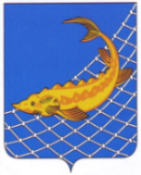 РЫБНО-СЛОБОДСКОГОМУНИЦИПАЛЬНОГО РАЙОНАРЕСПУБЛИКИ ТАТАРСТАНТАТАРСТАН РЕСПУБЛИКАСЫБАЛЫК БИСТӘСЕМУНИЦИПАЛЬ РАЙОНЫНЫҢБАШКАРМА КОМИТЕТЫПОСТАНОВЛЕНИЕКАРАРНаименование программыПрограмма профилактики рисков причинения вреда охраняемым законом ценностям в рамках муниципального контроля на автомобильном транспорте, городском наземном электрическом транспорте и в дорожном хозяйстве по Рыбно-Слободскому муниципальному району на 2024 годПравовые основания разработки программыФедеральный закона от 31.07.2020 №248-ФЗ «О государственном контроле (надзоре) и муниципальном контроле в Российской Федерации», постановление Правительства Российской Федерации от 25.06.2021 №990«Об утверждении правил разработки и утверждения контрольными (надзорными) органами программы профилактики рисков причинения вреда (ущерба) охраняемым законом ценностям», Стандарт комплексной профилактики рисков причинения вреда охраняемым законом ценностямРазработчик программыИсполнительный комитет Рыбно-Слободского муниципального района Республики ТатарстанВид муниципального контроляМуниципальный контроль на автомобильном транспорте, городском наземном электрическом транспорте и в дорожном хозяйстве в границах населенных пунктов Рыбно-Слободского муниципального района Цели программыПредотвращение рисков причинения вреда охраняемым законом ценностям;Предупреждение нарушений обязательных требований (снижение числа нарушений обязательных требований) по видам контроля;Создание инфраструктуры профилактики рисков причинения вреда охраняемым законом ценностям;Увеличение доли законопослушных подконтрольных субъектов;Повышение прозрачности системы контрольно-надзорной деятельности;Снижение уровня ущерба охраняемым законом ценностямЗадачи программыВыявление причин, факторов и условий, способствующих причинению вреда охраняемым законом ценностям и нарушению обязательных требований, определение способов устранения или снижения рисков их возникновения;Устранение причин, факторов и условий, способствующих возможному причинению вреда охраняемым законом ценностям и нарушению обязательных требований;Установление и оценка зависимости видов, форм и интенсивности профилактических мероприятий от особенностей конкретных подконтрольных субъектов (объектов) и присвоенного им уровня риска (класса опасности), проведение профилактических мероприятий с учетом данных факторов;Определение перечня видов и сбор статистических данных, необходимых для организации профилактической работы;Повышение квалификации кадрового состава органов муниципального контроля;Создание системы консультирования подконтрольных субъектов, в том числе с использованием современных информационно-телекоммуникационных технологий.Сроки и этапы реализации программыСрок реализации Программы: 2024 г.в соответствии с Планом профилактических мероприятий, направленных на предупреждение нарушений обязательных требований по Рыбно-Слободскому муниципальному районуИсточники финансированияРеализация Программы осуществляется в рамках текущего финансирования деятельности Исполнительного комитета Рыбно-Слободского муниципального района на соответствующий финансовый год.Ожидаемые конечные результаты реализации программыСнижение рисков причинения вреда охраняемым законом ценностям;Увеличение доли законопослушных подконтрольных субъектов Повышение прозрачности деятельности органов муниципального контроля;Уменьшение административной нагрузки на подконтрольных субъектов;Повышение уровня правовой грамотности подконтрольных субъектов;Обеспечение квалифицированной профилактической работы должностных лиц органов муниципального контроля;Мотивация подконтрольных субъектов к добросовестному поведению.Структура программыРаздел 1. Анализ и оценка состояния подконтрольной сферы.Раздел 2. Цели и задачи профилактической работы.Раздел 3. Программные мероприятия. Раздел 4. Ресурсное обеспечение программы. Раздел 5. Механизм реализации программы Раздел 6. Оценка эффективности программы. №ппНаименование мероприятийСрок реализацииОтветственный исполнитель1Размещение на официальном сайте Рыбно-Слободского муниципального района (https://ribnaya-sloboda.tatarstan.ru/) для каждого вида муниципального контроля перечней нормативных правовых актов или их отдельных частей, содержащих обязательные требования, оценка соблюдения которых является предметом муниципального контроля, а также текстов соответствующих нормативных правовых актов2024 годОрганы (должностные лица), уполномоченные на осуществление муниципального контроля на автомобильном транспорте, городском наземном электрическом транспорте и в дорожном хозяйстве на территории Рыбно-Слободского муниципального района2Осуществление информирования, консультирования юридических лиц, индивидуальных предпринимателей по вопросам соблюдения обязательных требований, в том числе посредством разработки и опубликования руководств по соблюдению обязательных требований, проведения семинаров и конференций, разъяснительной работы в средствах массовой информации и иными способами.В случае изменения обязательных требований - подготовка и распространение комментариев о содержании новых нормативных правовых актов, устанавливающих обязательные требования, внесенных изменениях в действующие акты, сроках и порядке вступления их в действие, а также рекомендаций о проведении необходимых организационных, технических мероприятий, направленных на внедрение и обеспечение соблюдения обязательных требований2024 годОрганы (должностные лица), уполномоченные на осуществление муниципального контроля на автомобильном транспорте, городском наземном электрическом транспорте и в дорожном хозяйстве на территории Рыбно-Слободского муниципального района3Обеспечение регулярного (не реже одного раза в год) обобщения практики осуществления в соответствующей сфере деятельности муниципального контроля. Размещение на официальном сайте Рыбно-Слободского муниципального района соответствующих обобщений, в том числе с указанием наиболее часто встречающихся случаев нарушений обязательных требований с рекомендациями в отношении мер, которые должны приниматься юридическими лицами, индивидуальными предпринимателями в целях недопущения таких нарушений2024 годОрганы (должностные лица), уполномоченные на осуществление муниципального контроля на автомобильном транспорте, городском наземном электрическом транспорте и в дорожном хозяйстве на территории Рыбно-Слободского муниципального района4Выдача предостережений о недопустимости нарушения обязательных требований в соответствии с частями 5-7 статьи 8.2 Федерального закона от 26 декабря 2008 года № 294-ФЗ «О защите прав юридических лиц и индивидуальных предпринимателей при осуществлении государственного контроля (надзора) и муниципального контроля» (если иной порядок не установлен федеральным законом)2024 годОрганы (должностные лица), уполномоченные на осуществление муниципального контроля на автомобильном транспорте, городском наземном электрическом транспорте и в дорожном хозяйстве на территории Рыбно-Слободского муниципального района№п.п.Наименование мероприятия на 2024 годКол-во, ед.1Количество проведенных профилактических мероприятийне менее прошлого года2Количество подконтрольных субъектов, в отношении которых проведены профилактические мероприятияне менее прошлого года